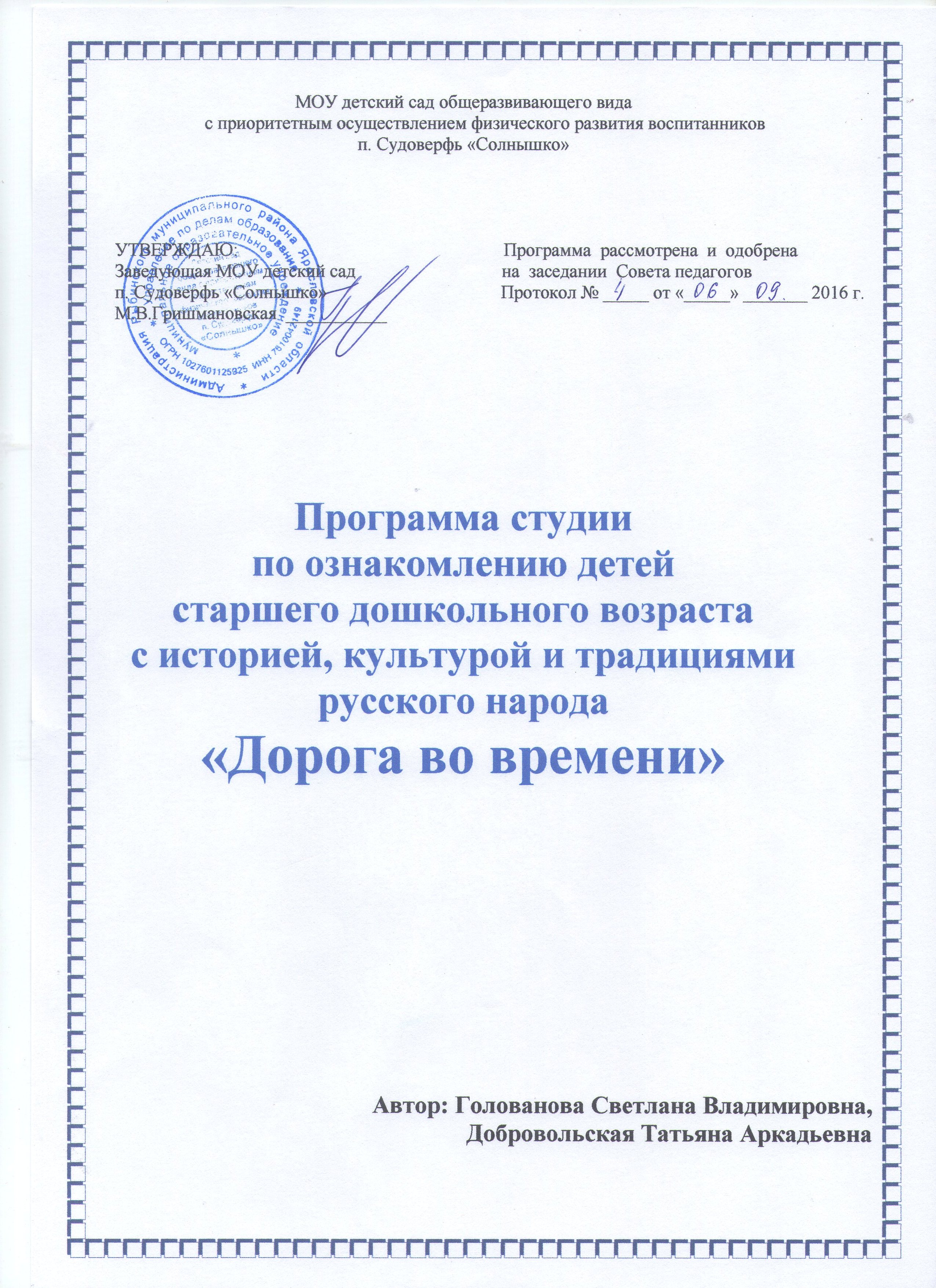 Пояснительная запискаМногие ли взрослые могут спеть своему ребенку настоящую колыбельную? Многие ли дети, открывая мир вокруг себя, видят в своем доме красивую детскую книжку, репродукции картин великих мастеров; слышат светлую, мелодичную музыку? К сожалению, таких домов все меньше и меньше. Семья оказалась обездоленной духовно. А ведь семья, дом - гнездо человеческое, основа жизни, основа народа и государства. Именно там юная жизнь должна начинать свое насыщение светом культуры - словом, игрой, музыкой, цветом. Чувство любви к Родине нужно прививать с раннего детства. Огромная работа по ознакомлению дошкольников с богатейшим искусством русского народа позволяет приобщить детей к национальной культуре. Нам, взрослым, необходимо окружить детей любовью, заботой, вниманием, лаской, научить его радоваться жизни, доброжелательному обращению со сверстниками и взрослыми. Взрослые ведут ребенка по пути познания мира и осознания себя в этом мире, играя с ним, а позднее и создавая все условия для его самостоятельной игры. 
В дошкольном возрасте открываются большие возможности по становлению личности ребенка. Именно в детстве формируется образ жизни детей и закладывается основа здоровой организации жизни ребенка в будущем.Все меньше и меньше наши дети знают об истории русской культуры, истории российского народа. С утерей нравственных идеалов, теряется и составляющая фундамента личности – патриотизм, любовь к Родине (большой и малой). Для того, чтобы не погибла наша страна в будущем, не исчезла русская культура необходимо знакомить детей с этнософией Русского народа. Это поможет детям с раннего возраста понять, что они – часть великого русского народа.Систематическое и планомерное ознакомление детей с жизнью народа в разное историческое время развивает познавательные способности детей, человеческих отношений, у детей формируется осознание себя в системе предметного и социального мира.Цель: Приобщения детей к истокам русской народной культуры.Задачи:1.Погружать детей в традиционный мир русского народа с помощью музыкальных экспонатов для получения знаний о предметах культуры и быта.2.Использовать методические приёмы народной педагогики для формирования нравственных и духовных ориентиров у подрастающего поколения.3.Развивать творческие способности детей средствами яркой образности и наглядности, через комплекс ощущений и эмоциональных переживаний.4.Пробуждать в детях чувство любви к Родине через приобщение к русской народной культуре.5.Формировать навыки поведения в музее, бережное отношение к культурному наследию наших предков.6. Ориентировать семьи воспитанников на духовно-нравственное воспитание детей. Способствовать формированию представлений о формах традиционного семейного уклада. Мини – музей «Русская изба» является частью образовательного пространства детского сада, он тесно связан с системой занятий, экскурсий, досугов, а также с самостоятельной деятельностью детей. Через музей дети познают окружающий мир, приобщаются к национальной культуре, общечеловеческим ценностям. В музее созданы условия для всестороннего развития ребёнка, поддержки его инициативы, творческой деятельности. Дети могут играть с экспонатами, дополнять музей работами, изготовленными своими руками. На занятиях и экскурсиях, проводимых в музее, учитываются психофизиологические особенности детей разного возраста, создаются условия для раскрытия личностного потенциала каждого ребёнка.В настоящее время большая роль отводится духовно-нравственному воспитанию подрастающего поколения. Поэтому в свете новых педагогических задач наш мини-музей может, и будет развиваться и дальше, способствуя формированию у детей личностной культуры, приобщая их к богатому культурному наследию русского народа, его характером, присущими ему нравственным ценностям, традициями, особенностями материальной и духовной среды.На базе музея «Русская изба» проводятся занятия, экскурсии, досуги и праздники. На них дети знакомятся с произведениями устного народного творчества, народной музыки и искусства, традициями и бытом русского народа. Причём работа с детьми предполагает не, только качество и количество полученной информации, очень важно добиться у детей пробуждения творческой активности. Поэтому методика построения игровых занятий с дошкольниками предусматривает обязательное включение практической части, чтобы можно было не только посмотреть, но и потрогать, поиграть, сделать что-то своими руками. Методы и приемы работы по ознакомлению детей с русским народным творчеством Заучивание потешек, прибауток, закличек.Использование пословиц, загадок, поговорок.Чтение художественной литературы.Использование русских народных песен и танцев.Проведение русских народных игр.Использование русских народных костюмов в праздниках и амостоятельной деятельности.Применение игрушек и изделий народных промыслов.Представление кукольного театра.Разыгрывание сценок и эпизодов сказок.Рассказ о народных обычаях и традициях.Рассматривание иллюстраций о русском быте.Беседы, вопросы, разъясненияФормы образовательной работы с детьми Организованные занятия.Совместная деятельность.Праздники и развлечения.Наблюдения в быту и природе.Экскурсии в музей и детскую библиотеку.Организация конкурсов рисунков и поделокПосещение тематических выставокПросмотр видеофильмов, слушание музыки.Встреча с интересными людьми.Тематическое планирование занятийОжидаемые результаты.Мы надеемся, что дети всерьез заинтересуются русским народным искусством, ремёслами, культурой и бытом русского народа, узнают много нового. И в дальнейшем каждый из них выберет для себя то, что ближе ему, благоприятным периодом для формирования у детей патриотических чувств и элементарных исторических представлений.Формы подведения итогов.Подведением итогов дополнительной образовательной программы  станут выставки, где будут представлены результаты практических работ детей, выставки авторских работ по вязанию и плетению кружев, вышивки крестиком и гладью, выставки старых новогодних игрушек, крестьянских кукол, изготовление кукол взрослыми и детьми совместно, муляжей пасхальных яичеки другое. Все дети и взрослые участвующие в реализации программы получают поощрительные призы от сказочных персонажей «Русской избы».С помощью этой программы дети получают возможность «погрузиться» в традиционный мир русского народа. Использование наглядного материала возвращает детей в прошлое, помогает понять назначение предметов культуры и быта, смысл слов давно исчезнувших обозначений и названий, способствует развитию устной речи, расширяет и активизирует словарь.На сегодня можно с уверенностью сказать, что благодаря системе работы нашего мини-музея к нам и нашим детям возвращается национальная память, мы по-новому начинаем относиться к старинным праздникам, традициям, обрядам, художественным промыслам, декоративно-прикладному искусству, в которых народ оставил всё ценное, что было в прошлом. Музей является средством формирования у детей патриотических чувств и развития духовности, он приобщает их к миру общечеловеческих ценностей.Литература О.Л. Князева, М.Д. Маханева «Приобщение детей к истокам русской народной культуры»; М.Ф.Литвинова «Русские народные подвижные игры для детей дошкольного возраста»; Н.В.Пугачева «Календарные обрядовые праздники для детей дошкольного возраста»; Л.С.Куприна, .Т.А.Бударина «Знакомство детей с русским народным творчеством».месяц№Тема занятияТема занятияСодержаниесентябрь1«История возникновения Руси»«История возникновения Руси»Формировать первоначальные представления об истории возникновения Руси, о народах, населявших ее в прошлом. Дать представление об укладе жизни древних славян.сентябрь2«Знакомство с крестьянской избой»«Знакомство с крестьянской избой»Формирование представлений о жизни и быте русского народа (мини-музей «изба»); прививать интерес к русской культуре, история своего народа.октябрь3«Жили-были дед да баба»«Жили-были дед да баба»Знакомство детей с традиционно-бытовой культурой русского народа (избой, домашней утварью, орудием труда, одеждой). Разыгрывание сюжета сказки «Курочка Ряба»октябрь4«Хлеб - всему голова»«Хлеб - всему голова»Беседа с детьми «Откуда хлеб пришел?» знакомство со старинными орудиями труда – цепом и серпом. Приготовление традиционного летнего блюда косарей и бурлаков – тюрю.октябрь5«Октябрь пахнет капустой»«Октябрь пахнет капустой»Знакомство с русскими традиционными предметами обихода – деревянным корытцем, кадушкой и тяпкой. Заготовка квашеной капусты.ноябрь6«Щи да каша пища наша»«Щи да каша пища наша»Знакомство с русской традиционной кухней, предметами обихода: чугуны, ухват, половник, ложка. Разыгрывание сюжета из сказки «Каша из топора».7«Гончарные мастеровые»«Гончарные мастеровые»Знакомство детей с домашней утварью: крынки глиняные, горшки, рассказ о гончарной промышленности. Разыгрывание сюжета сказки «Лиса и кувшин».декабрь88«Ой, вы, гости –господа»Знакомство детей с народным этикетом приема гостей и поведением в гостях. Русский самовар и чаепитие.декабрь910910«С Новым годом, со всем родом».Наряжаем «Новогоднюю елку». Выставка старинных новогодних игрушек.Рассказ о традициях празднования Нового года, Рождества. (Переодевания, ряженья, гаданья, пляски, появление Деда Мороза и Снегурочки).История появления новогодней елки. Первые новогодние игрушки (вата, папье-маше)декабрьРассказ о традициях празднования Нового года, Рождества. (Переодевания, ряженья, гаданья, пляски, появление Деда Мороза и Снегурочки).История появления новогодней елки. Первые новогодние игрушки (вата, папье-маше)январь11Знакомство с древнерусской обувью.Знакомство с древнерусской обувью.Познакомить детей с обувью, которую носили наши предки.январь12«Эх, лапти мои, лапти липовые» (примерка лаптей)«Эх, лапти мои, лапти липовые» (примерка лаптей)Знакомство с материалом изготовления лаптей. Познакомить с выражением «Лапотная Русь», русский фольклор.январь13«Валенки – не подшитые, стареньки» (чуни)Фелтинг – валяние шерсти.«Валенки – не подшитые, стареньки» (чуни)Фелтинг – валяние шерсти.История валяной обуви. Знакомство с материалом изготовления валенок (чуня) – овечья шерсть.февраль14«А за ним такая гладь – ни морщинки не видать»«А за ним такая гладь – ни морщинки не видать»Знакомство с различными способами глажения белья. Загадывание загадок, знакомство с домашней утварью: утюг угольный, рубель (валек).февраль15«Хозяйкины помощницы »«Хозяйкины помощницы »Знакомство с предметами обихода: коромысло, ведра, корыто, стиральная доска, прищепки, веник, совок, передник. Загадывание загадок. Рассматривание иллюстраций к сказке «О рыбаке и рыбке». Стирка кукольного белья, уборка – подмети полы веником.Март16«Масленица пришла весну привела». Масленая неделя.«Масленица пришла весну привела». Масленая неделя.Рассказать, что каждый день масленой недели имеет свое название. Традиционный блин – символ солнца-красного, традиционное сжигание чучела.Март17«Дымка – вятская игрушка»«Дымка – вятская игрушка»Продолжать знакомство с характерными особенностями и свойствами материала, (игрушка тяжевая, прохладная, легко бьется)способом изготовления игрушек.Март18Светлая Пасха – Воскресение Христово.Изготовление пасхального зайца.Светлая Пасха – Воскресение Христово.Изготовление пасхального зайца.Знакомство с русским народным праздником, его символами, традициями. Красное яйцо – символ Пасхи, куличи, печенье «жаворонки», делают «пасху» из творога. Вызывать радостное настроение, признаваться своим родным в любви и дружбе, и дарить друг другу пасхальное яйцо.апрель1919Знакомство с разными видами игрушек: глиняная,  деревянная. Русская народная игрушка: матрешка.Через игрушку продолжать знакомить с историей Руси, ее традициями.апрель2020«Русская матрешка» (игровое занятие)Познакомить с родиной матрешки (г. Семеново, г. Загорск), расписным крестьянским нарядом (сарафан, платок, полушалок, передник). Закрепить представление о том, что красивые предметы создают радостное настроение, украшают быт.апрель2121«Грушина кукла»Знакомство с изготовлением первых кукол – из соломы, затем тряпичной куклы. Игра «Свертеть куклу».май2222«Кто же в гости к нам пришел?»Знакомство с домовенком Кузей. Игра «Аюшки». Познакомить детей с понятием «обереги».май2323Итоговое занятие в мини-музее «Русская изба».Обобщить и систематизировать знания детей об экспонатах музея народной культуры и быта «Русская изба». Учить выделять и обобщать характерные признаки народных ремесел. Углубить понимание необходимости беречь народные традиции, бережно относиться к музейным экспонатам.